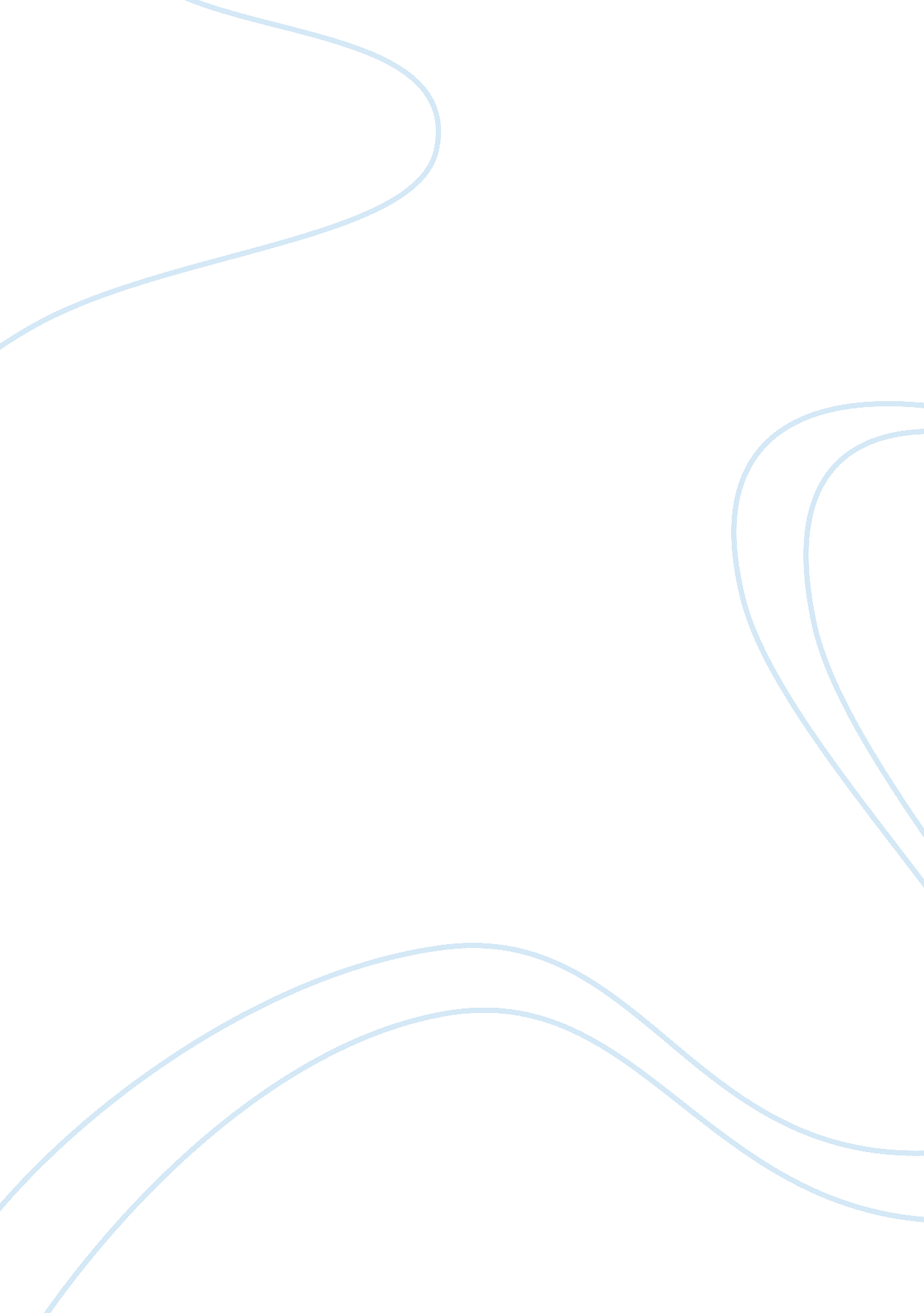 José rizal essay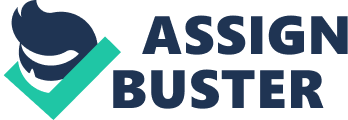 José Rizal, the national hero of the Philippines and pride of the Malayan race, was born on June 19, 1861, in the town of Calamba, Laguna. He was the seventh child in a family of 11 children (2 boys and 9 girls). Both his parents were educated and belonged to distinguished families. His father, Francisco Mercado Rizal, an industrious farmer whom Rizal called “ a model of fathers,” came from Biñan, Laguna; while his mother, Teodora Alonzo y Quintos, a highly cultured and accomplished woman whom Rizal called “ loving and prudent mother,” was born in Meisic, Sta. Cruz, Manila. At the age of 3, he learned the alphabet from his mother; at 5, while learning to read and write, he already showed inclinations to be an artist. He astounded his family and relatives by his pencil drawings and sketches and by his moldings of clay. At the age 8, he wrote a Tagalog poem, “ Sa Aking Mga Kabata,” the theme of which revolves on the love of one’s language. In 1877, at the age of 16, he obtained his Bachelor of Arts degree with an average of “ excellent” from the Ateneo Municipal de Manila. In the same year, he enrolled in Philosophy and Letters at the University of Santo Tomas, while at the same time took courses leading to the degree of surveyor and expert assessor at the Ateneo. He finished the latter course on March 21, 1877 and passed the Surveyor’s examination on May 21, 1878; but because of his age, 17, he was not granted license to practice the profession until December 30, 1881. In 1878, he enrolled in medicine at the Universityof Santo Tomas but had to stop in his studies when he felt that the Filipino students were being discriminated upon by their Dominican tutors. On May 3, 1882, he sailed for Spain where he continued his studies at the Universidad Central de Madrid. On June 21, 1884, at the age of 23, he was conferred the degree of Licentiate in Medicine and on June 19, 1885, at the age of 24, he finished his course in Philosophy and Letters with a grade of “ excellent.” Having traveled extensively in Europe, America and Asia, he mastered 22 languages. These include Arabic, Catalan, Chinese, English, French, German, Greek, Hebrew, Italian, Japanese, Latin, Malayan, Portuguese, Russian, Sanskrit, Spanish, Tagalog, and other native dialects. A versatile genius, he was an architect, artists, businessman, cartoonist, educator, economist, ethnologist, scientific farmer, historian, inventor, journalist, linguist, musician, mythologist, nationalist, naturalist, novelist, opthalmic surgeon, poet, propagandist, psychologist, scientist, sculptor, sociologist, and theologian. He was an expert swordsman and a good shot. In the hope of securing political and social reforms for his country and at the same time educate his countrymen, Rizal, the greatest apostle of Filipino nationalism, published, while in Europe, several works with highly nationalistic and revolutionary tendencies. In March 1887, his daring book, NOLI ME TANGERE, a satirical novel exposing the arrogance and despotism of the Spanish clergy, was published in Berlin; in 1890 he reprinted in Paris, Morga’s sucesos delas islas filipinas with his annotations to prove that the Filipinos had a civilization worthy to be proud of even long before the Spaniards set foot on Philippine soil; on September 18, 1891, el filibusterismo, his second novel and a sequel to the noli and more revolutionary and tragic than the latter, was printed in Ghent. Because of his fearless exposures of the injustices committed by the civil and clerical officials, Rizal provoked the animosity of those in power. This led himself, his relatives and countrymen into trouble with the Spanish officials of the country. As a consequence, he and those who had contacts with him, were shadowed; the authorities were not only finding faults but even fabricating charges to pin him down. Thus, he was imprisoned in Fort Santiago from July 6, 1892 to July 15, 1892 on a charge that anti-friar pamphlets were found in the luggage of his sister Lucia who arrive with him from Hong Kong. While a political exile in Dapitan, he engaged in agriculture, fishing and business; he maintained and operated a hospital; he conducted classes- taught his pupils the English and Spanish languages, the arts. The sciences, vocational courses including agriculture, surveying, sculpturing, and painting, as well as the art of self defense; he did some researches and collected specimens; he entered into correspondence with renowned men of letters and sciences abroad; and with the help of his pupils, he constructed water dam and a relief map of Mindanao – both considered remarkable engineering feats. His sincerity and friendliness won for him the trust and confidence of even those assigned to guard him; his good manners and warm personality were found irresistible by women of all races with whom he had personal contacts; his intelligence and humility gained for him the respect and admiration of prominent men of other nations; while his undaunted courage and determination to uplift the welfare of his people were feared by his enemies. When the Philippine Revolution started on August 26, 1896, his enemies lost no time in pressing him down. They were able to enlist witnesses that linked him with the revolt and these were never allowed to be confronted by him. Thus, from November 3, 1886, to the date of his execution, he was again committed to Fort Santiago. In his prison cell, he wrote an untitled poem, now known as “ Ultimo Adios” which is considered a masterpiece and a living document expressing not only the hero’s great love of country but also that of all Filipinos. After a mock trial, he was convicted of rebellion, sedition and of forming illegal association. In the cold morning of December 30, 1896, Rizal, a man whose 35 years of life had been packed with varied activities which proved that the Filipino has capacity to equal if not excel even those who treat him as a slave, was shot at Bagumbayan Field. Synopsis José Rizal was born on June 19, 1861, in Calamba, Philippines. While living in Europe, Rizal wrote about the discrimination that accompanied Spain’s colonial rule of his country. He returned to the Philippines in 1892, but was exiled due to his desire for reform. Although he supported peaceful change, Rizal was convicted of sedition and executed on December 30, 1896, at age 35. Quotes “ Creative genius does not manifest itself solely within the borders of a specific country: it sprouts everywhere; it is like light and air; it belongs to everyone: it is cosmopolitan like space, life and God.” – José Rizal Early Life On June 19, 1861, José Protasio Rizal Mercado y Alonso Realonda was born in Calamba in the Philippines’ Laguna Province. A brilliant student who became proficient in multiple languages, José Rizal studied medicine in Manila. In 1882, he traveled to Spain to complete his medical degree. Writing and Reform While in Europe, José Rizal became part of the Propaganda Movement, connecting with other Filipinos who wanted reform. He also wrote his first novel, Noli Me Tangere (Touch Me Not/The Social Cancer), a work that detailed the dark aspects of Spain’s colonial rule in the Philippines, with particular focus on the role of Catholic friars. The book was banned in the Philippines, though copies were smuggled in. Because of this novel, Rizal’s return to the Philippines in 1887 was cut short when he was targeted by police. Rizal returned to Europe and continued to write, releasing his follow-up novel, El Filibusterismo (The Reign of Greed) in 1891. He also published articles in La Solidaridad, a paper aligned with the Propaganda Movement. The reforms Rizal advocated for did not include independence—he called for equal treatment of Filipinos, limiting the power of Spanish friars and representation for the Philippines in the Spanish Cortes (Spain’s parliament). Exile in the Philippines Rizal returned to the Philippines in 1892, feeling he needed to be in the country to effect change. Although the reform society he founded, the Liga Filipino (Philippine League), supported non-violent action, Rizal was still exiled to Dapitan, on the island of Mindanao. During the four years Rizal was in exile, he practiced medicine and took on students. Execution and Legacy In 1895, Rizal asked for permission to travel to Cuba as an army doctor. His request was approved, but in August 1896, Katipunan, a nationalist Filipino society founded by Andres Bonifacio, revolted. Though he had no ties to the group, and disapproved of its violent methods, Rizal was arrested shortly thereafter. After a show trial, Rizal was convicted of sedition and sentenced to death by firing squad. Rizal’s public execution was carried out in Manila on December 30, 1896, when he was 35 years old. His execution created more opposition to Spanish rule. Spain’s control of the Philippines ended in 1898, though the country did not gain lasting independence until after World War II. Rizal remains a nationalist icon in the Philippines for helping the country take its first steps toward independence. © 2014 A+E Networks. All rights reserved. Who was Jose Rizal? On June 19, 1861, the Mercado Family from the town of Calamba in the province of Laguna in the Philippines, happily greeted the birth of their newest member — a baby boy born as the seventh child to proud parents Francisco Rizal Mercado y Alejandro and Teodora Alonza y Quintos. They named the bouncing baby boy Jose Protacio Rizal Mercado. Being the seventh of a brood of eleven, Jose Rizal Mercado demonstrated an astounding intelligence and aptitude for learning at a very young age when he learned his letters from his mother and could read and write at the age of five. Educational Foundations The Mercado family enjoyed relative wealth as landowners who rented the land of their hacienda to the Dominican friars in Laguna. Hence, education was a priority for the Mercado family and young Jose Protacio was sent to learn from Justiniano Aquino Cruz, a tutor from nearby Binan, Laguna. But the education of a small town and a tutor did not sufficiently quench the young man’s thirst for knowledge and soon, the family began to make preparations for his admission to the Ateneo Municipal de Manila, in the capital of the Philippines. The school was run by the Jesuit Order and was one of the most prominent and academic institutions in the country which catered to the rich, the powerful and most intelligent students that country had, certainly a place for a young man like Jose Protacio Mercado. Studying in Manila Prior to his enrollment in this prominent learning institution, his older brother Paciano Rizal Mercado, insisted that Jose drop the surname “ Mercado”, to ensure that the younger Mercado would be disassociated with the outspoken and borderline subversive reputation of his older brother. As such, the young man known as Jose Protacio Rizal enrolled at the Ateneo Municipal de Manila. Being the child of a family of wealthy landowners, Jose Rizal decided to study for a degree in Land Surveying and Assessment at the Ateneo de Municipal de Manila where he graduated on March 14, 1877, with honors or sobresaliente. He took and passed the licensure exam for land surveying and assessment in 1878 but was not given a license until 1881 when he turned 21. In 1878, after his completion of his degree from Ateneo Municipal de Manila, he pursued, his passion for the arts as he enrolled at the Faculty of Arts and Letters for a degree in Philosophy at the University of Santo Tomas. Although he excelled at philosophy, the news of his mother’s impending blindness convinced him to study Medicine, and in 1878 he enrolled in the Faculty of Medical Sciences at University of Santo Tomas to specialize in ophthalmology. Citing discrimination against Filipino students by the Dominican professors in Medicine, Rizal left the medical program in 1882. Believing that education in the country was limited, he boarded a ship to Spain with the support of his older brother Paciano but without informing his parents. The ten years he would spend on the European continent would leave an indelible mark on his personality and open his eyes to the world, develop his natural talents and strengthen his devotion to his motherland. Academics in Europe In Spain, he continued the studies that were stalled in the Philippines and enrolled at the Universidad Central de Madrid where he graduated in 1884 with a degree in Medicine, and a year later with a degree in Philosophy and letters from the same institution. Even after the completion of these two degrees, he still was not satisfied and traveled to France and studied at the University of Paris. In his pursuit to further increase his knowledge in his chosen field of specialization — ophthalmology — he studied at the University of Heidelberg under the distinguished eye specialist, Professor Otto Becker. Recognition in Europe Born a few centuries too late, Rizal could have been an ideal Renaissance Man, he was a polymath who excelled at anything he put his considerable mind and talents to. The study of land assessment, medicine, and literature are just a few of his known accomplishments but he also excellent in arts such as sculpting, painting, architecture; physical activities such as martial arts, fencing, pistol shooting were also where he demonstrated his prowess; he was well read could discuss agriculture, economics, sociology, anthropology and history at will. Apart from these, he was also multilingual and was known to have been able to converse in over 10 languages including Filipino, Spanish, English, French, German, and Dutch, among others. Rizal was also a member of the Freemasons. It is therefore no surprise that wherever he went, people were drawn to his charm, wit, intelligence and personality. He made friends and lovers wherever he went and left an impression and reputation that would outlive him. 